PE, Sport and Physical Activity - Pupil Achievements outside of school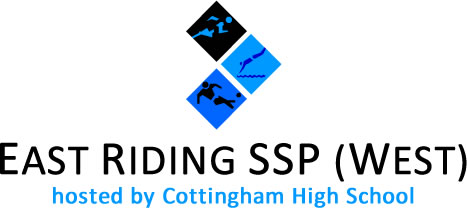 Please list any of your achievements below your teacher may not be aware of that you are proud of. NameAchievement Seen by staff